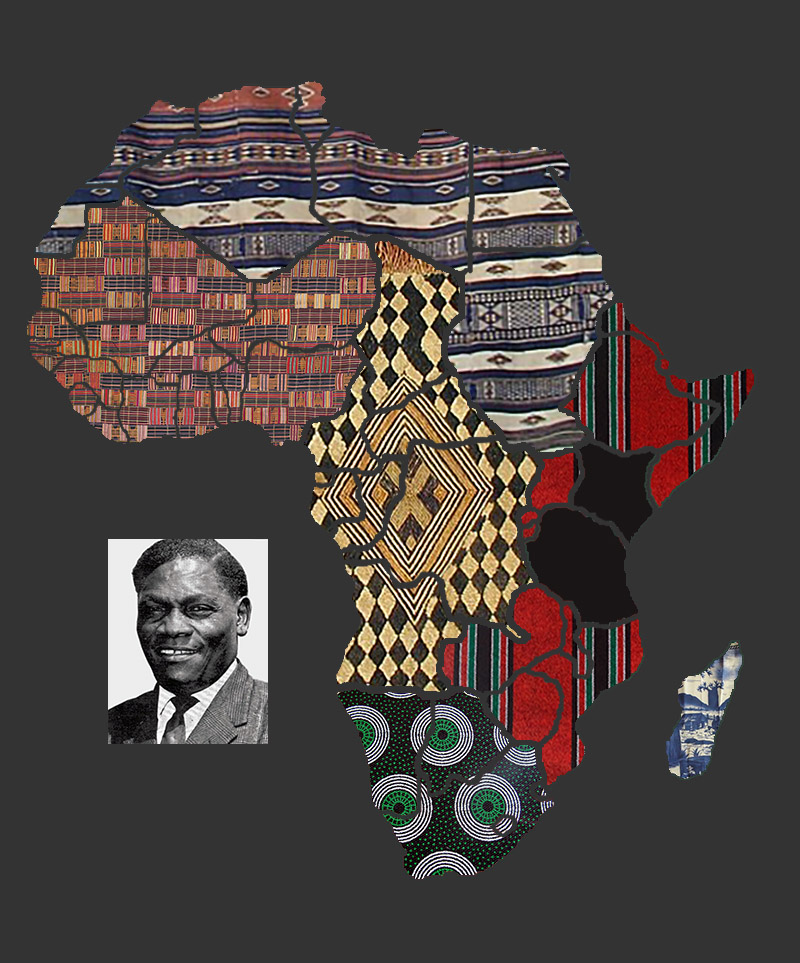 A publication of the Dictionary of African Christian Biography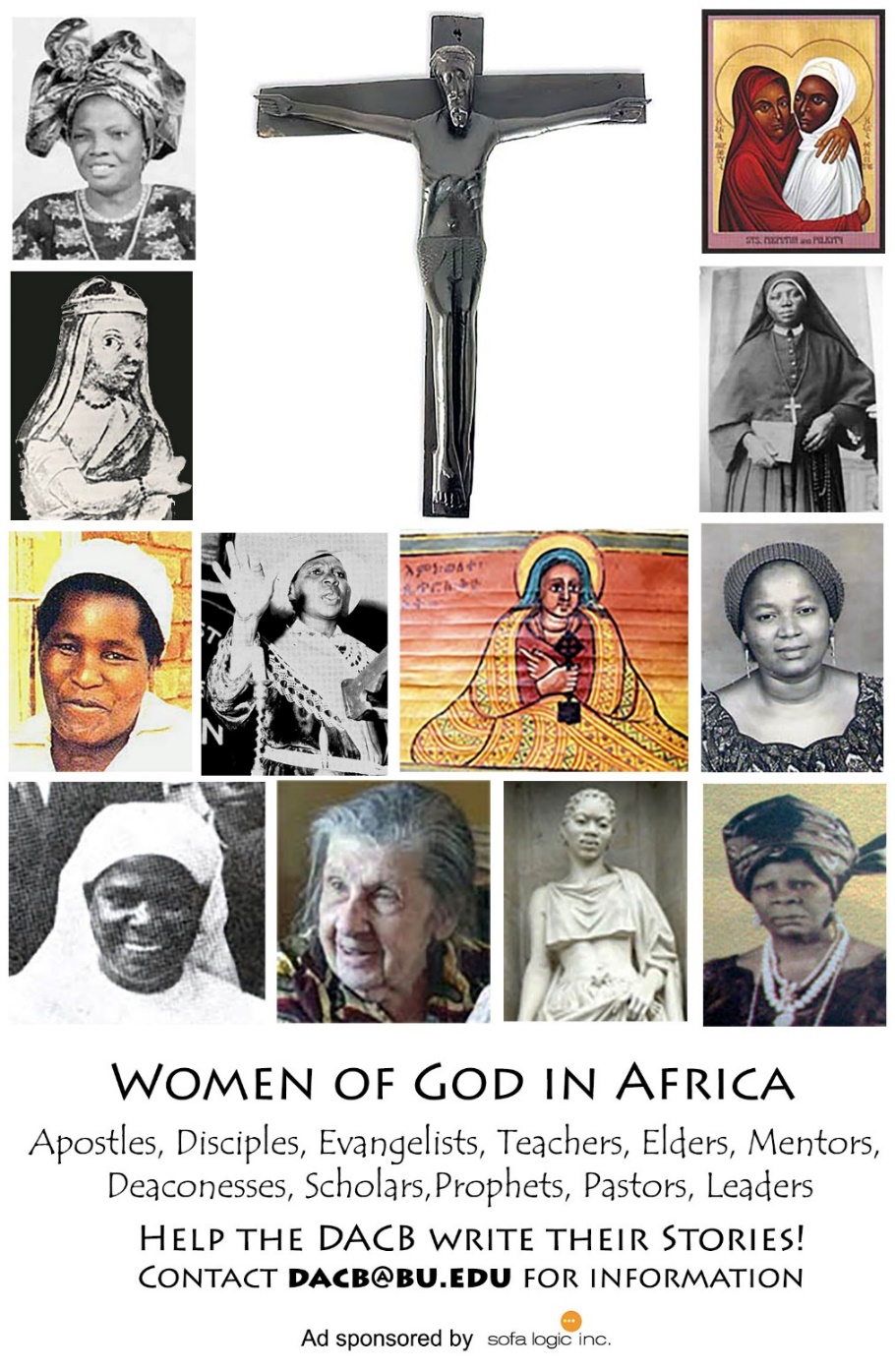 Journal of
  African
   Christian
    BiographyVol. 3, No. 3 (July 2018)Focus: 
Balya, Moshi, and Waliggo (E. Africa)Wellington Mulwa (Kenya)
Interview with Jesse Mugambi (Kenya)